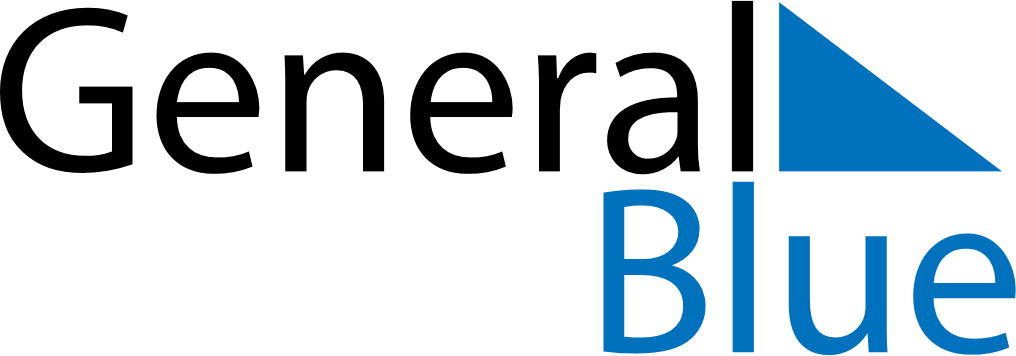 September 2029September 2029September 2029September 2029El SalvadorEl SalvadorEl SalvadorSundayMondayTuesdayWednesdayThursdayFridayFridaySaturday123456778910111213141415Independence Day1617181920212122232425262728282930